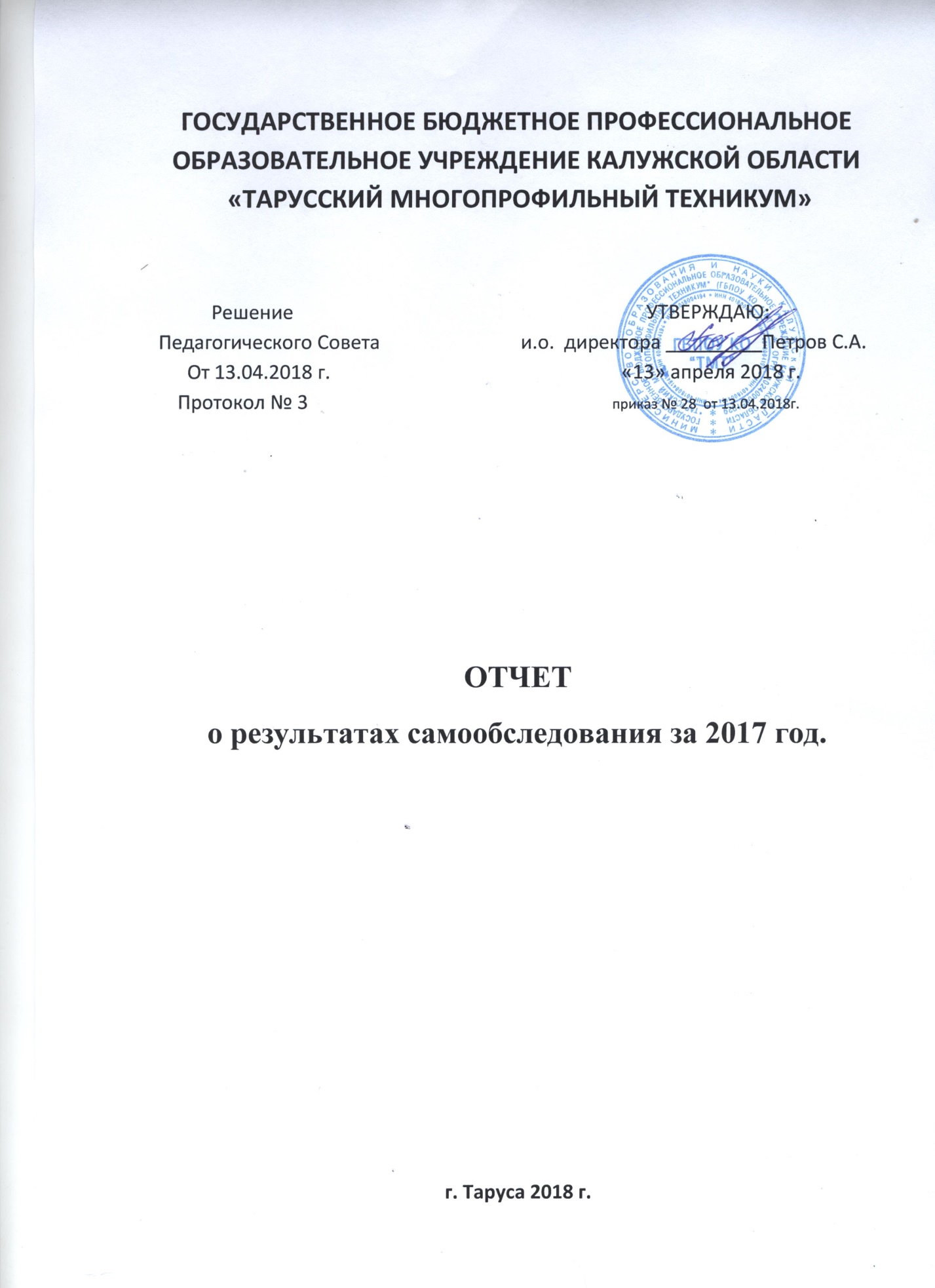 Составители:Петров С.А.,и.о. директор;Голышева У.Л, заместитель директора по УВР;Петрова Л.И, методист;Обыденкин С.М, преподаватель-организатор ОБЖ;Корсачев А.С, заместитель директора по безопасности;Оникэ С.С, социальный педагог.Львова Е.В. библиотекарь.Адрес:249100  Калужская область, г. Таруса ул. Шевякова д.10Телефон: 8 48435  2 38 41Основание для самообследования:Приказ Министерства образования и науки Российской Федерации (Минобрнауки России) от 14 июня 2013 г. N 462 «Об утверждении Порядка проведения самообследования образовательной организацией»; Приказ Министерства образования и науки России от 10.12.2013 №1324 «Об утверждении показательной деятельности образовательной организации, подлежащей самообследованию»;Приказ Министерства образования и науки России от 14.12.2017 №1218 «О внесении изменений в порядок проведения самообследования образовательной организации, утвержденный приказом Министерства образования и науки Российской Федерации от 14 июня 2013 г. N 462Целями проведения самообследования являются обеспечение доступности и открытости информации о деятельности техникума, а также подготовка отчета о результатах самообследования.Процедура самообследования включает в себя следующие этапы:- планирование и подготовку работ по самообследованию техникума;- организацию и проведение самообследования;-обобщение полученных результатов и на их основе формирование отчета;- рассмотрение отчета.В процессе самообследования проведена оценка образовательной деятельности, системы управления техникума, содержания и качества подготовки обучающихся, организации учебного процесса, востребованности выпускников, качества кадрового, учебно-методического, библиотечно-информационного обеспечения, материально-технической базы, функционирования внутренней системы оценки качества образования, а также анализ показателей деятельности техникума, установленных Министерством образования и науки Российской Федерации (Приказ Минобрнауки России от 10 декабря 2013 г. N 1324 «Об утверждении показателей деятельности образовательной организации, подлежащей  самообследованию»).Образовательная деятельность.ГБПОУ КО «ТМТ» является учреждением СПО и реализует программы:специалистов среднего звена по специальностям: 20.02.04 Пожарная безопасность, 23.02.03 Техническое обслуживание и ремонт автомобильного транспорта, 38.02.05 Товароведение и экспертиза качества потребительских товаров.специалистов среднего звена по профессии 19.01.17  Повар, кондитер.профессиональная подготовка лиц с ОВЗ (нарушение интеллекта): 16675 Повар, 18880 Столяр строительный, 18559 Слесарь-ремонтник, 19727 Штукатур.Образовательное учреждение предоставляло образовательные услуги, соответствующие требованиям ФГОС. Деятельность образовательного учреждения регламентируется организационно-правовыми документами:приказы Министерства образования и науки Российской Федерации;постановления, распоряжения Министерства образования и науки Калужской области;Устав техникума, локальные акты, штатное расписание, приказы по техникуму; правила внутреннего трудового распорядка.Система управления организацией.        Нормативная и организационная документация техникума велась с действующим законодательством.  Кадровая документация ведется в соответствии с действующими нормативными актами (трудовые книжки, личные дела сотрудников и обучающихся, приказы, журналы, личные карточки работников техникума, штатное расписание, правила внутреннего трудового распорядка, должностные инструкции).  Работники техникума подчиняются правилам внутреннего трудового распорядка образовательного учреждения, с которыми знакомятся при приеме на работу.        Управление работой техникума осуществляет директор, обязанности которого определяются Уставом образовательного учреждения. Заместители директора УПР, УВР, заместитель директора по безопасности, зам АХЧ несут полную ответственность за деятельность вверенного им подразделения.      Система управления обеспечивает эффективное взаимодействие структурных подразделений, поддерживает деловое и творческое сотрудничество в техникуме. Коллегиальными органами управления техникума являются: общее собрание, педагогический совет. Их компетенции определены Уставом и локальными нормативными актами. В техникуме действует профсоюзнаяорганизация, в неё входит большинство работников. Содержание и качество подготовки обучающихся.Подготовка специалистов в техникуме осуществляется на основании сформированных основных профессиональных образовательных программ среднего специального образования и подготовки квалифицированных рабочих кадров. ОПОП базовой подготовки направлены на освоение общих и профессиональных компетенций, обеспечивающих готовность к реализации основных видов профессиональной деятельности в соответствии с получаемой квалификацией специалиста среднего звена.Основная профессиональная образовательная программа по профессиям подготовки квалифицированных рабочих кадров и специальностям среднего профессионального образования представляет собой комплекс нормативно-методической документации, разработанный на основе ФГОС с учетом регионального рынка труда, регламентирующий содержание, организацию и оценку качества подготовки обучающихся и выпускников.Образовательные программы среднего профессионального образования и подготовки квалифицированных рабочих кадров включают в себя учебный план, рабочие программы учебных дисциплин (модулей) и другие материалы, обеспечивающие воспитание и качество подготовки обучающихся, а также программы учебной и производственной практики, календарный учебный график и методические материалы, обеспечивающие реализацию соответствующих образовательных технологий.Основная профессиональная образовательная программа ежегодно пересматривается и обновляется в части содержания учебных планов, состава и содержания рабочих программ дисциплин, МДК, рабочих программ профессиональных модулей, программ учебной и производственной практик, методических материалов, обеспечивающих качество подготовкиобучающихся, согласовывается с работодателем, рассматривается на заседании педагогического совета и утверждается директором техникума.В структуру ОПОП входят: пояснительная записка, определяющая цели ОПОП, ее особенности ФГОС по соответствующей профессии и специальности с примерным учебным планом; учебный план по специальности, утвержденный директором техникума;совокупность рабочих программ всех дисциплин и практик, включенных в учебный план и определяющих полное содержание ОПОП; материалы, устанавливающие содержание и порядок проведения текущей,промежуточной и итоговой аттестаций, на основании соответствующих положений; программа государственной итоговой аттестации выпускников по специальности; фонды контрольных заданий для проверки знаний обучающихся по дисциплинам циклов общеобразовательной подготовки (ОД), общих гуманитарных и социально-экономических дисциплин (ОГСЭ), естественнонаучных (ЕН), общепрофессиональных дисциплин (ОПД) и специальных дисциплин (СД); учебно-методические комплексы (УМК) дисциплин, МДК.Образовательные программы среднего (полного) общего образования реализуются в пределах основных профессиональных образовательных программ с учётом профиля получаемого образования. (технический).В техникуме по всем аккредитуемым профессиям и специальностям утверждены учебные планы. Все учебные планы составлены в соответствии с ФГОС.Данные рабочие учебные планы составлены заместителем директора по УПР и согласованы соответствующими предметно-цикловыми комиссиями,затем утверждены директором техникума. Анализ содержания всех учебных планов свидетельствует о следующем:- квалификация выпускников соответствует государственным требованиям данной специальности;- нормативный срок освоения основных профессиональных образовательных программ по всем формам обучения не превышает допустимого;- объем каникулярного времени за весь период обучения соответствует по общей продолжительности нормативам, установленным ФГОС;- дисциплины по выбору обучающихся, их распределение по циклам дисциплин и общий объем соответствуют государственным требованиям и направлены на удовлетворение образовательных потребностей в сфере профессиональных интересов;- количество курсовых работ за весь период обучения не превышает предела,оговоренного примечаниями к государственным требованиям;- вид и продолжительность государственной (итоговой) аттестации соответствуют государственным требованиям;- перечень кабинетов и лабораторий в рабочих учебных планах соответствуетгосударственным требованиям по специальности;- пояснения к учебному плану раскрывают особенности реализации основнойпрофессиональной образовательной программы в техникуме и распределение резерва времени учебного учреждения;- все учебные планы утверждены директором техникума.В учебных планах по специальностям СПО количество обязательной аудиторной нагрузки обучающихся в неделю по очной форме обучения составляет 36 часов, количество максимальной учебной нагрузки – 54 часа, в которую включаются консультации и самостоятельная работа обучающихся.В соответствии с требованиями основных профессиональных образовательных программ по профессиям и специальностям, в техникуме сформированы учебно-методические комплексы дисциплин, МДК.В УМК дисциплины входят: примерная учебная программа по дисциплине, МДК; рабочая учебная программа дисциплины, МДК, разработанная и утвержденная в соответствии с методическими рекомендациями о порядке разработки и требованиях к структуре, содержанию и оформлению рабочей программы учебной дисциплины, МДК. отдельные приложения к программе дисциплины, МДК, которые включают в себя: методические рекомендации преподавателя по изучению учебной дисциплины, МДК, методические указания в части выполнения самостоятельной работы обучающихся; комплекты учебников, учебных пособий, методических указаний и других, методических материалов и документов (по одному экземпляру) по конкретным видам учебных занятий; методические указания к лабораторным работам, курсовому проектированию и другим видам самостоятельной работы обучающихся; разработанные преподавателями конспекты лекций (при отсутствии по дисциплине официальных учебников и учебных пособий с грифами федеральных органов образования); контрольно-измерительные материалы, предназначенные для проведения всех форм, контроля уровня подготовки обучающихся по дисциплине, МДК, которые могут включать в себя: тесты (контрольные вопросы и задания), перечень вопросов, выносимых на текущий контроль, зачеты и экзамены.Составной частью образовательной программы по специальности являются примерные и рабочие учебные программы дисциплин, МДК.Максимальная учебная нагрузка, объем аудиторных часов, самостоятельная работа, лабораторные и практические занятия в тематических планах рабочих учебных программ дисциплин соответствуют (в часах) учебному плану специальности.Самообследованием установлено, что образовательный процесс в техникуме организован в соответствии с регламентирующими нормативными и законодательными актами, созданы условия для качественной подготовки специалистов, востребованных на рынке труда.       В течение 2017 года в образовательном учреждении велась работа по решению следующих задач:совершенствовать образовательную деятельность с целью формирования у обучающихся профессиональных компетентностей; пройти аккредитацию по специальностям: 20.02.04 Пожарная безопасность, 23.02.03 Техническое обслуживание и ремонт автомобильного транспорта, 38.02.05 Товароведение и экспертиза качества потребительских товаров; по профессии 19.01.17  Повар, кондитер.лицензировать профессию 43.01.09 «Повар, кондитер»;продолжить работу над обеспечением сохранности контингента;активизировать работу по разработки адаптированных программ профессиональной подготовки для лиц с ОВЗ (нарушение интеллекта) по квалификациям: 16675 Повар, 18880 Столяр строительный, 18559 Слесарь-ремонтник, 19727 Штукатур.формировать у обучающихся осознанное отношение к своему здоровью, умения и навыки противодействия рискованному поведению, способствующему возникновению вредных зависимостей и социально опасных заболеваний, культуру здорового и безопасного образа жизни.Мониторинг качества знанийКачество подготовки выпускников в техникуме контролируется путем проведения промежуточной и итоговой аттестации обучающихся. Учебными планами предусматриваются различные формы промежуточной аттестации: экзамен, зачет, дифференцированный зачет, контрольная работа, курсовой проект (работа), комплексный экзамен, экзамен (квалификационный).Экзаменационные билеты по преподаваемым дисциплинам, МДК, ПМ рассматриваются на заседаниях методических комиссий, утверждаются заместителями директора (по направлению деятельности). Содержание и структура билетов, их количественный состав соответствуют действующим рекомендациям Министерства образования и науки РФ.Для оценки знаний, умений и навыков, обучающихся в, техникуме проводится текущий, рубежный контроль, срез остаточных знаний.Текущий контроль служит для постоянного выявления уровня усвоения знаний и его повышения, обеспечивает условия для своевременной корректировки и разнообразия форм и методов работы преподавателя. Основными формами текущего контроля являются устный опрос, письменная проверка, практическая и лабораторная работа, тестовый контроль.Рубежный контроль осуществляется в форме зачета по пройденным темам.Промежуточная аттестация студентов проводится в соответствии с Положением Промежуточная аттестация определяет уровень подготовки обучающихся по дисциплинам.  междисциплинарным курсам, профессиональным модулям. Основными формами промежуточной аттестации в техникуме являются: экзамен по отдельной дисциплине, зачет, дифференцированный зачет, защита курсового проекта (работы), комплексный экзамен, экзамен(квалификационный). Уровень сложности контрольных материалов, экзаменационных материалов соответствует требованиям федеральных государственных образовательныхстандартов. Уровень подготовки обучающихся измеряется в пятибалльной шкале оценок. В техникуме разработаны формы и порядок оформления учебной отчетной документации.Курсовое проектирование проводится в соответствии с Положением об организации выполнения и защиты курсовой работы (проекта).Анализ результатов промежуточной аттестации обучающихся показал, что порядок ее проведения соответствует установленным требованиям, а качество знаний, обучающихся техникума находится на достаточном уровне.При проведении самообследования был проведен мониторинг успеваемости обучающихся по группам и специальностям за I семестр 2017-2018 учебного года.Результаты проверки качества знаний при самообследовании представлены в таблице.Государственная итоговая аттестация выпускников.Государственная итоговая аттестация выпускников в техникуме проходит в соответствии с Приказом Министерства образования и науки РФ от 16 августа 2013 г. N 968 «Об утверждении Порядка проведения государственной итоговой аттестации по образовательным программам среднего профессионального образования».Общая картина результатов ГИА обучающихся специалистов среднего звенапредставлена в таблице, Профессиональная подготовка лиц с ОВЗ дала следующие результаты: из 20 выпускников - 10 обучающимся присвоены установленные разряды, 10 обучающимся присвоены повышенные разряды:Задания для практических квалификационных и письменных экзаменационных работ составлялись в соответствии с требованиями ФГОС и ЕТКС по присваиваемым разрядам.Письменные экзаменационные работы были оформлены в соответствии с требованиями Положения по организации выполнения и защиты выпускной квалификационной работы в ГБПОУ КО «ТМТ»Государственная итоговая аттестация выпускников осуществляется в соответствии с Программами государственной итоговой аттестации выпускников по специальностям, профессиям техникума, разработанными на основании: ФГОС; Учебных планов; Рекомендаций по организации государственной итоговой аттестации выпускников;Государственная итоговая аттестация в техникуме проходила в форме:- защиты выпускной квалификационной работы;- выполнения практической квалификационной работы.Для проведения государственной итоговой аттестации ежегодно создаются государственные экзаменационные комиссии, председателями которых являются руководители или представители предприятий соответствующих специальностей и профессий, на которых обучающиеся проходили производственную практику.Благодаря хорошей организации практики, большинство практикантов после выпуска трудоустраиваются на постоянную работу предприятий – партнеров.Государственными экзаменационными комиссиями отмечено, что уровень выполнения выпускных квалификационных работ и содержание ответов, обучающихся соответствуют требованиям Федерального государственного образовательного стандарта к качеству подготовки специалистов среднего профессионального образования.4. ОРГАНИЗАЦИЯ УЧЕБНОГО ПРОЦЕССА.Учебный процесс в техникуме организован в соответствии с принципами:o распределение обучающихся по учебным группам;учебные занятия проводятся строго по составленному учебной частью и утвержденному директором техникума расписанию; учебная работа техникума построена на основании разработанных и утвержденных действующих учебных планов, учебных программ, календарно-тематических планов и другой учебно-методической документации; обучающиеся техникума обеспечиваются необходимой учебно-методической документацией;o наличие годового плана работы всех структурных подразделений техникума;o проведение индивидуальной работы с обучающимися и их родителями по вопросам успеваемости, воспитания и др.;В техникуме основными видами учебных занятий являются: урок, лекция, семинар, практическое занятие, лабораторное занятие, контрольная работа, консультация, самостоятельная работа, учебная и производственная практики, выполнение курсовой работы (курсовое проектирование). Расписание учебных занятий составляется по семестрам,размещается на сайте колледжа в свободном доступе для обучающихся.Учебный год начинается с первого сентября и состоит из двух семестров. Учебная нагрузка составляет 36 часов в неделю, которая распределена равномерно по дням недели. Самостоятельная работа обучающихся, консультации планируются так, чтобы максимально учебная нагрузка не превышала 54 часов в неделю.По плану внутреннего контроля в техникуме регулярно проводятся проверки выполнения учебной нагрузки, ведения учебных журналов и проведения учебных занятий. Результаты проверок обсуждаются на оперативных совещаниях при директоре техникума и на заседаниях педагогического совета.Основными формами контроля учебной работы обучающихся являются межсессионная аттестация (срезы остаточных знаний по отдельным дисциплинам и блокам дисциплин) и промежуточная аттестация, организованная в соответствии с локальными нормативными актами техникума. Результаты контроля обсуждаются на заседаниях методических комиссий, на совещаниях при директоре техникума.По каждому циклу дисциплины, МДК, ПМ спланированы внеаудиторныесамостоятельные работы, объем которых отражен в рабочих учебных планах и рабочих программах (составляет 50% от общего объема часов по дисциплине).Учитывая специфику специальностей и изучаемой дисциплины, преподавателями техникума определены дифференцированные виды заданий для самостоятельной работы:решение задач, расчетно-графические работы, составление кроссвордов, написание рефератов и другие. Контроль результатов внеаудиторных самостоятельных работ осуществляется в пределах времени, отведенного на обязательные учебные занятия по дисциплине, и проходят в письменной или устной форме.На весь период обучения предусмотрено выполнение не более трех курсовых работ (проектов) по дисциплинам общепрофессионального и специального циклов в сроки, определенные рабочими учебными планами по специальностям. Темы курсовых работ (проектов) рассматриваются на заседании методических комиссий и утверждаются заместителем директора по учебной работе. Преподавателями техникума разработаны методические указания по выполнению курсовых работ (проектов).Для установления соответствия уровня подготовки выпускников требованиям ФГОС проводится государственная итоговая аттестация (ГИА) в форме выпускной квалификационной работы. Ежегодно техникумом разрабатываются и утверждаются в установленном порядке:программы ГИА по каждой специальности. программа ГИА включает условия подготовки и процедуры проведения, критерии оценки уровня и качества подготовки выпускника. Результаты ГИА оформляются протоколом заседания государственной аттестационной комиссии, обсуждаются на методических комиссиях, совещаниях при директоре техникума, педагогическом совете.Самообследованием установлено, что учебный процесс в техникуме организован в соответствии с регламентирующими нормативными и законодательными актами, созданы условия для качественной подготовки специалистов, востребованных на рынке труда.Организации и проведение учебной и производственной практикУчебная практика (производственное обучение) и производственная практика – основная составляющая подготовки квалифицированного специалиста. В комплексе с теоретическим обучением, программы учебной и производственной практик должны, с одной стороны, обеспечивать выполнение требований Федерального государственного образовательного стандарта к содержанию, уровню и качеству подготовки, с другой учитывать требования регионального рынка труда.Организация практики в техникуме проводится в соответствии с Положением об учебной и производственной практике обучающихся.Целью практики является закрепление и углубление знаний, полученных обучающимися во время теоретического обучения, комплексное освоение всех видов деятельности по профессии или специальности, формирование общих и профессиональных компетенций, а также приобретение опыта практической работы. Практика по программам подготовки квалифицированных рабочих кадров, согласно учебному плану подразделяется на следующие этапы:- учебная практика (производственное обучение)- обучение в учебно-производственных мастерских и лабораториях;- обучение на базе предприятий и организаций.- производственная практика на предприятиях и организациях любой формысобственности.Техникумом заключены договоры на прохождение практики с предприятиями района.Сроки и этапы проведения учебной и производственной практики устанавливаются согласно утвержденному директором графику учебного процесса, графику прохождения производственной практики в соответствии с учебными планами по профессиям и специальностям.Все профессии подготовки квалифицированных рабочих кадров, специальности СПО, реализуемые в техникуме, обеспечены современными учебно-производственными мастерскими и лабораториями, которые закреплены за мастерами производственного обучения. Обучение в мастерских проводится для обучающихся 1-4 курсов с целью закрепления знаний и умений, полученных на теоретическом обучении, формирования первичных навыков выполнения основных видов работ по подготовке квалифицированных рабочих кадров. Учебная практика по всем специальностям и профессиям осуществляется в группах по 12-15 человек. Во всех мастерских и лабораториях имеются паспорта учебного помещения, где отражается комплексно-методическое оснащение. На выполняемые работы, в соответствии с учебной программой, разрабатывается инструкционно-технологическая документация.Разрабатываются технологические карты, контрольно-измерительные материалы, лабораторные работы, корректируются рабочие программы. К программам учебной практики (производственного обучения) приложен Перечень учебно- производственных работ и упражнений, который разрабатывается на учебный год по каждой профессии и специальности, а перед началом учебного года корректируется.Практика обучающихся является важнейшим этапом в подготовке квалифицированных специалистов.Практика организуется и проводится с целью углубления и закрепления полученных знаний и умений, приобретения практических навыков; выполнения должностных обязанностей в соответствии с профилем будущей специальности.Производственная практика имеет целью закрепление и углубление знаний, полученных обучающимися в процессе теоретического обучения, приобретение необходимых умений, навыков и опыта практической работы по изучаемой профессии и специальности.Практика по специальности включает в себя следующие этапы:- практика для получения первичных профессиональных умений и навыков (учебная);- практика по профилю специальности (технологическая);- практика преддипломная (квалификационная или стажировка).Организация производственной практики на всех ее этапах направлена на:- выполнение государственных требований к минимуму содержания и уровню подготовки выпускников в соответствии с получаемой специальностью и присваиваемой квалификацией;- непрерывность и последовательность овладения студентами профессиональной деятельностью в соответствии с программой практики.Содержание всех этапов производственной практики определяется рабочей программой производственной практики.Учебная и в последующем производственная практика в условиях предприятий проводится по программам, составленным мастерами производственного обучения, руководителями практик на основе требований Федерального государственного образовательного стандарта. Программы практик рассматриваются на методических комиссиях и утверждаютсязаместителем директора по учебно-производственной работе, по производственному обучению.Обучающиеся под руководством мастеров производственного обучения закрепляют, расширяют и систематизируют первоначальные знания и профессиональные умения, приобретают практические навыки самостоятельного, качественного выполнения работ, формируют общие и профессиональные компетенции.Организация практики на всех ее этапах направлена на: выполнение государственных требований к минимуму содержания и уровню подготовки выпускников в соответствии с получаемой специальностью и присваиваемой квалификацией; непрерывность и последовательность овладения обучающимися профессиональной деятельностью в соответствии с программой практики.Учебная и производственная практика проводятся в организациях различных форм собственности на основе прямых договоров, заключаемых между техникумом и каждой организацией, куда направляются обучающиеся. Согласно графику учебного процесса, практика, в соответствии с учебными планами по профессиям, осуществляется как непрерывно, так и путем чередования с теоретическими занятиями 1-2 раза в неделю при условии обеспечения связи между содержанием производственного и теоретического обучения.Мастера производственного обучения и преподаватели, закрепленные за учебной группой, осуществляют общее руководство: подбор рабочих мест, анализ санитарных условий и ТБ на рабочих местах, помощь в трудоустройстве. Перед направлением обучающихся для обучения на предприятие проводится зачет по охране труда и пожарной безопасности. На всем протяжении учебной практики осуществляется контроль работы обучающихся с целью определения уровня приобретаемых умений и навыков, качества выполнения заданий.Учет обучающихся, результаты выполнения программы производственного обучения заносятся в журнал учета учебных и производственных практик (форма 2,4) мастером производственного обучения или преподавателем. При обучении в организациях обязательными документами являются дневник, заполняемый руководителем практики от предприятия и производственная характеристика.В период прохождения практики по профилю специальности и преддипломной практики каждый обучающийся ведет дневник - отчет по производственной практике. По окончании практики, обучающийся оформляет отчет и, получив отзыв от руководителя практики от предприятия, сдает отчет. К отчету прилагаются материалы о выполнении индивидуального задания, чертежи и эскизы оборудования, и другой графический материал.Общий объём и содержание практики определяется ФГОС, учебными планами по специальностям, рабочими программами всех видов и этапов практики.По всем специальностям разработаны и утверждены рабочие программы всех видов практик.Для предоставления оплачиваемых рабочих мест техникум проводит целый ряд мероприятий: установление тесных связей с предприятиями, расширение картотеки баз практик; работу с обучающимися с целью самостоятельного поиска оплачиваемых мест практики и максимального приближения места практики к месту жительства обучающихся; заключение договоров на подготовку молодых специалистов на ближайшую перспективу.Администрация и преподавательский состав проводит большую работу по организации практики, добиваясь зачисления большинства обучающихся на рабочие места, отвечающие программам практики с оплатой.Итогом всех видов и этапов практики является дифференцированный зачет.Преддипломная практика (стажировка) обучающихся является завершающим этапом обучения, проверкой готовности будущего специалиста к самостоятельной трудовой деятельности и сбор материалов к дипломному проекту (работе). Эта практика проводится после освоения программы теоретического и практического курсов и сдачи обучающимися всех видов промежуточной аттестации, предусмотренных Государственными требованиями к минимуму содержания и уровню подготовки выпускников. Преддипломная практика проводится на предприятиях, на основании заранее заключенных двусторонних договоров, согласно темам дипломных работ (проектов).Сроки практики определены графиком учебного процесса. Руководителямипреддипломной практики назначаются преподаватели специальных дисциплин, которые являются руководителями дипломных проектов (работ).После окончания преддипломной практики обучающиеся сдают отчет руководителю преддипломной практики.Результаты самообследования показали 100% успеваемость обучающихся выпускных курсов на производственной практике.Предприятия создают условия для прохождения производственной практики, проводят переподготовку (стажировку) педагогических работников, занятых в профессиональном образовании.5. ВОСТРЕБОВАННОСТЬ ВЫПУСКНИКОВ ТЕХНИКУМА.В течение всего учебного года проводится мониторинг обучающихся выпускных групп, который позволяет планировать занятость, трудоустройство и дальнейшее сопровождение карьеры выпускников.В техникуме действует Центр содействия трудоустройства выпускников. Центр обрабатывает данные по мониторингу трудоустройства выпускников, проводит профориентационную работу, активно ведет поиск новых работодателей, которые готовы сотрудничать с техникумом на долгосрочной основе.Центр трудоустройства техникума осуществляет информационное обеспечение обучающихся и выпускников техникума в области занятости и трудоустройства: анализ рынка труда и взаимодействия с работодателями, заключение договоров о прохождении оплачиваемой производственной практики на предприятиях с последующим трудоустройством, организацию экскурсий на предприятия городского округа, привлечение работодателей к подготовке проектов,проведение «Дня открытых дверей», разъяснение обучающимся специфики деятельности Тарусского центра занятости населения,индивидуальную работу с обучающимися и выпускниками по вопросам профориентации,стимулирование интереса обучающихся и профессиональной деятельности через проведение конкурсов профессионального мастерства,проведение встреч выпускников с представителями работодателей по популяризации рабочих профессий и специальностей, проведение анкетирования среди обучающихся и выпускников.6. КАДРОВОЕ ОБЕСПЕЧЕНИЕ ОБРАЗОВАТЕЛЬНОГ ПРОЦЕССА.Реализацию профессиональных программ среднего профессионального образования в техникуме осуществляет инженерно-педагогический коллектив, обеспечивающий подготовку специалистов в соответствии с требованиями ФГОС СПО. На 01 апреля 2017 года в техникуме, работают 19 инженерно-педагогических работников, 6 мастеров производственного обучения и 12 преподавателей, 5 - административного персонала.Сотрудники техникума регулярно проходят аттестацию и повышают свою квалификацию.В течение последних 3 лет аттестованы 5 работников на высшуюквалификационную категорию, 14 – на соответствие занимаемой должности. Инженерно-педагогические работники техникума постоянно повышают свойпрофессиональный уровень. Так, за последние 3 года все работников прошли курсы повышения квалификации, 3 прошли профессиональную переподготовку.Преподаватели математических, естественнонаучных, гуманитарных социально-экономических и общетехнических дисциплин имеют высшее профильное образование.Преподаватели специальных дисциплин, мастера п/о имеют образование по соответствующему профилю и стаж практической работы на инженерных должностях производственных предприятий.Педагогическая нагрузка среди преподавателей и мастеров п/о от 720 до 1440 часов.Важное место в повышении качества образовательного процесса отводится повышению квалификации педагогических работников. Ежегодно составляется план повышения квалификации. Систематически проводятся занятия по повышению квалификации в области информационных технологий. Все педагогические работники владеют этими навыками и используют их в своей деятельности.7.УЧЕБНО-МЕТОДИЧЕСКОЕ ОБЕСПЕЧЕНИЕ ОБРАЗОВАТЕЛЬНОГО ПРОЦЕССА.Руководствуясь современной концепцией модернизации образования, техникум определил основную приоритетную задачу учебно-методической работы – создание необходимых условий для повышения эффективности и качества образования, развитие творческого потенциала и формирование профессиональных компетенций педагога. В целях повышения эффективности образовательного процесса, совершенствования методики и качества проведения учебных занятий, повышения профессионального уровня педагогического коллектива учебно-методическая работа ведется по следующим направлениям:* разработка единых требований и методических указаний, положений и нормативных документов по вопросам организации и методического обеспечения образовательного процесса;* информатизация образовательного и управленческого процесса в техникуме;* создание учебно-методических комплексов по отдельным дисциплинам ипрофессиональным модулям, методических пособий, рекомендаций, направленных на последовательное создание частных методик преподавания, оснащение учебного процесса необходимыми дидактическими материалами и учебно-наглядными пособиями;* совершенствование педагогического мастерства преподавателей;* обобщение, внедрение и распространение передового педагогического опыта, изучение и внедрение в практику новых педагогических технологий.* создание условий для повышения эффективности и качества образовательного процесса и мотивации педагогических работников.Координацию всей учебно-методической работы осуществляет Методическая служба техникума, под руководством методиста, ориентированная на решение следующих задач:продолжение работы по совершенствованию содержания образования и методов, форм, средств организации учебно-воспитательного процесса, созданию основных профессиональных     образовательных программ по специальностям и профессиям, с учетом профессиональных стандартовпродолжение работы по развитию творческой и исследовательской работыпреподавателей, изучение и обобщение опыта работы лучших преподавателей, внедрение информационных технологий и применение современных педагогических технологий;определены стратегические направления деятельности, которые закладываются в основу всей методической работы методических комиссий и преподавателей на учебный год;Педагогический коллектив работает по единой методической теме: «Современные подходы к организации образовательного процесса в условиях реализации ФГОС, с учетом требований профессиональных стандартов».Разработаны основные формы методической работы, направленные на реализацию методической темы.В техникуме функционирует методический кабинет, основной целью работы которого является создание условий для учебно-методической и инновационной деятельности педагогических работников, трансляция передового педагогического опыта. В кабинете сконцентрированы нормативные и инструктивные материалы, учебная документация, методическая литература, дидактические материалы в помощь преподавателям по вопросам педагогики, психологии, методики преподавания. Методическая работа в техникуме осуществляется на основе единой системыпланирования работы всех структурных подразделений и направлена на создание качественного методического обеспечения образовательного процесса.Учебно-методическая работа преподавателей направлена на обеспечениесамостоятельной деятельности обучающихся, как на учебном занятии, так и во внеурочное время. В соответствии с рабочими программами дисциплин разработаны методические рекомендации по выполнению лабораторных, практических работ и по проведению семинарских занятий.Образовательный процесс обеспечивается учебно-методическими материалами в помощь обучающимся и преподавателям техникума. Практические и лабораторные работы, предусмотренные учебным планом по специальностям и профессиям техникума, обеспечены методическими рекомендациями, которые нацелены на формирование и развитие профессиональных умений и навыков и содержат алгоритм выполнения необходимых заданий в режиме самостоятельной деятельности обучающихся на учебном занятии.Курсовые и дипломные проекты (работы), предусмотренные рабочими учебными планами, выполняются на основе методических рекомендаций, разработанных преподавателями и утвержденных Педагогическим советом. Методические рекомендации по курсовым и дипломным проектам (работам) обеспечивают условия для самостоятельной работы обучающихся через четкую постановку цели и алгоритм выполнения работы, помогают обучающимся формировать умения применять теоретические знания при самостоятельном решении поставленных задач, пользоваться справочной, нормативной и правовой документацией, что способствует развитию ответственности и организованности. Уровень разработанной преподавателями техникума учебно-методической литературы соответствует задачам подготовки специалистов со средним профессиональным образованием.За 2017 год были разработаны следующие методические разработки:Особенности преподавания предмета ОБЖ обучающимся с ограниченными возможностями здоровья (нарушение интеллекта)Повышение мотивации обучающихся техникума на уроках химии, через введения в программу химического материала профессиональной направленности;Методическое сопровождение обучающихся с ограниченными возможностями здоровья (нарушение интеллекта). 8. Результативность воспитательной системы образовательной организацииОбщая характеристика воспитательной системыВ условиях инновационного образовательного пространства воспитательная система ГБПОУ КО «ТМТ» опирается на нормативные документы, такие как: - Конституция Российской Федерации;- Конвенция о правах ребенка;- Закон РФ "ОБ ОБРАЗОВАНИИ";- Федеральный закон "О дополнительных гарантиях по социальной защите детей-сирот и детей, оставшихся без попечения родителей";-Программа воспитания и социализации обучающихся 2015-2019 г;- Устав техникума. Содержание воспитательной работы определяется концепцией и планом воспитательной работы. Руководит работой заместитель директора по учебно-воспитательной работе, реализуя свои задачи через кураторов, мастеров п/о, социального педагога, воспитатели общежития.  Осуществляет контроль и оказание помощи в проведение внеклассных мероприятий, тематических классных часов, организует работу Совета профилактики.За организацию культурно-оздоровительной и спортивно-массовой работы несут ответственность - руководитель физического воспитания, преподаватель-организатор ОБЖ. В своей деятельности организаторы воспитательной работы руководствуются Уставом ГБПОУ КО «ТМТ» должностными инструкциями, внутренними положениями, планами работ на учебный год (план воспитательной работы ГБПОУ КО «ТМТ», планы работы кружков и секций).За осуществление комплекса мероприятий по воспитанию, образованию, развитию и социальной защите личности в техникуме обучающихся (воспитанников, детей), несет ответственность социальный педагог.Направления деятельности социального педагога:Изучает особенности личности обучающихся и их микросреды, условия их жизни. Выявляет интересы и потребности, трудности и проблемы, конфликтные ситуации, отклонения в поведении обучающихся и своевременно оказывает им социальную помощь и поддержку. Выступает посредником между обучающимися и учреждением, организацией, семьей, средой, специалистами различных социальных служб, ведомств и административных органов. Определяет задачи, формы, методы социально-педагогической работы с обучающимися, способы решения личных и социальных проблем, используя современные образовательные технологии, включая информационные, а также цифровые образовательные ресурсы. Принимает меры по социальной защите и социальной помощи, реализации прав и свобод личности обучающихся. Содействует созданию обстановки психологического комфорта и безопасности личности обучающихся, обеспечивает охрану их жизни и здоровья.Мастер производственного обучения выполняет функции непосредственного наставника обучающихся, в группах профессиональной подготовки оформляет обязательную документацию по вверенной ему группе и проводит воспитательную работу. В ГБПОУ КО «ТМТ» на I и IV курсах очной формы обучения сохранена система кураторства, обоснованная «Положением о кураторстве в ГБПОУ КО «ТМТ». Куратор оформляет обязательную документацию по вверенной ему группе и проводит индивидуальную воспитательную работу.В ГБПОУ КО «ТМТ» имеется программа воспитания и социализации обучающихся 2015-2019. Ежегодно, в соответствии с ней составляется ежегодно план воспитательной работы ГБПОУ КО «ТМТ», включающий :традиционные и профессионально-значимые воспитательные мероприятия;деятельность кружков, спортивных секций;планы воспитательной работы мастеров производственного обучения и кураторов;план физкультурно-оздоровительной и культурно-массовой работы.план работы социального педагога;планы воспитательной работы воспитателей.В соответствии с программами и планами воспитательной работы в ГБПОУ КО  «ТМТ» проходят традиционные мероприятия, направленные на становление профессионально значимых качеств личности обучающихся, а также на создание психологически комфортного климата и сплочение коллектива. Мероприятия проходят на высоком организационном уровне, благодаря активности, творчеству и фантазии обучающихся. Особое место в профессиональном становлении будущих профессионалов занимают декады по профессиям, в которых обучающиеся и мастера производственного обучения проводят конкурсы, внеурочные мероприятия, интеллектуальные состязания. Например: Проведение месячников популяризации знаний социально-гуманитарных, товароведных и профессиональных дисциплин (круглый стол  «Товаровед», «Школа гостеприимства», мастер – класс «Повар – волшебник»,  турниры по предметам социально-гуманитарного цикла).Для разностороннего развития личности обучающихся, в техникуме действуют различные кружки и секции:Математика; Мир мультимедиа технологийОсновы духовно-нравственной культуры народов России (краеведение)Любителям русского языкаАзбука дорожного движенияКниголюбНастольный теннисЛегкая атлетикаСтрельбаОПФСпортивные игры (минифутбол, волейбол, баскетбол)Действуют два тренажерных зала.       Важное место в образовательном и воспитательном процессах ТМТ занимает библиотека. Основной задачей является обеспечение образовательного процесса учебной, нормативно-технической и справочной литературой. Цель работы библиотеки - научить обучающих рациональным приёмам работы с книгой, поиску и анализу материала, привить учения и навыки информационного обеспечения учебной деятельности. Научиться быстро реагировать на изменения, критически мыслить, искать и перерабатывать необходимую информацию.В своей работе библиотека руководствуется нормативными документами: ФЗ от 29.12.12 № 273 – ФЗ «Об образовании в РФ», Законом «О библиотечном деле»; «Положением о библиотеке ГБПОУ КО «ТМТ»; «О защите детей от информации, причиняющей вред их здоровью и развитию», «Инструкция об учете библиотечного фонда» и другими.Библиотека техникума занимает отдельное помещение общей площадью 66,4 кв.м, читальный зал совмещён с абонементом. Библиотека обслуживает группы обучающихся очной формы обучения, а т.ж. преподавателей и сотрудников техникума.  Основной фонд библиотеки составляет 8905 экз., из них: 2253 учебная литература и методическая литература, 6652 художественная и научно-познавательная литература. Формируется книжный фонд в соответствии с профилем техникума, учетом учебных планов и информационными потребностями читателей. В библиотеке читального зала организованы места для проведения мероприятий на 8 посадочных мест.     Работа библиотеки велась в соответствии с ее целью: формирование всесторонне развитой личности каждого обучающегося техникума.      В течение учебного года своевременно проводилась работа по комплектованию библиотечного фонда, его обработке. Осуществлялся постоянный контроль по состоянию учебников. В целях профилактики сохранности учебников, библиотекарем проводились беседы с читателями-обучающимися на абонементе. В конце учебного года по графику прошла сдача и выдача учебников по группам.В целом посещаемость библиотеки стабильна. Это говорит о том, что библиотека техникума грамотно удовлетворяет запросы обучающихся и педагогов.  В течение учебного года библиотекой техникума была проведена определенная работа по воспитанию и обучению пользователей библиотеки. На базе читального зала проводились тематические часы, литературные беседы, викторины, книжные тематические выставки.Поддержка общетехникумовских мероприятий: В течении учебного года прошёл конкурс музыкальных эпизодов из отечественных фильмов среди 1 курсов групп профессиональной подготовки. Подготовка обучающихся к конкурсу прошла с большим старанием и вдохновением. Зрители увидели музыкальные фрагменты из фильмов: «Жестокий романс», «Ах, водевиль, водевиль», «Девчата», «Небесный тихоход», «Ирония судьбы или с лёгким паром», «Кавказская пленница» и другие эпизоды фильмов. Прошли мероприятия, приуроченные к профориентационной деятельности «Мир возможных профессий».  Участие в городских и областных мероприятиях:конкурс чтецов техникума посвященных освобождению Калужской области от фашистских захватчиков;конкурс чтецов «А Россия была и будет…» (конкурс техникума);конкурс видеороликов и презентаций «Мир возможных профессий» (конкурс техникума);  Работа с фондом библиотеки техникума:диагностика обеспеченности обучающихся ТМТ учебниками и учебными пособиями;работа с Федеральным перечнем учебников;заказ на следующий учебный год;прием и обработка поступивших учебников;подготовка перечня учебников, планируемых к использованию в следующем учебном году;прием и выдача учебников согласно графику;ведение учётной документации (книга регистрации учебного фонда, инвентарные книги, тетрадь учета книг.Фонд расставлен по таблицам ББК. Записи в документах производились своевременно и аккуратно. Справочная литература, а также книги, имеющиеся в единственном экземпляре, расставлены на отдельном стеллаже для пользования в читальном зале.    Выдача книг на абонементе фиксируется – в специальных читательских формулярах, и отражается в Дневнике работы библиотеки.    Фонд художественной литературы находится в открытом доступе для читателей. Библиотека укомплектована учебной, научно-популярной, справочной, отраслевой, художественной литературой.  	   По мере поступления новых учебников, заполняются инвентарные книги.В формировании заказа участвовали педагоги и методист, администрация ТМТ и библиотекарь. Работа с книжными выставками.За 2016-2017 год было организовано и оформлено 23 выставки, формы выставок были разнообразны (выставка-игра, выставка-размышление, выставка-поздравление, тематическая выставка, выставка-панорама, выставка-коллаж, выставка-акция, выставка-призыв, выставка к юбилейным датам, выставка-новинка, выставка-настроение, выставка-викторина) «В литературной гостиной»;«Безопасность на дороге и снижение травматизма»«Огонь друг и враг»;«У них война украла детство»; «У книг не бывает каникул»;«Раскинулось книжное море».  «Примером сильны и духом отважны»;«Я патриот»«Мы против экстремизма» и др. Массовая работа.Массовая работа в библиотеке техникума имела свои особенности: она развивала, воспитывала читателя, помогала через книгу найти ориентиры и выстроить свой жизненный путь. Мероприятия, проведённые библиотекой, дают читателям знание о книгах, прививают любовь к чтению, вкус к правильной информации. Все мероприятия, проводимые библиотекой, были нацелены на литературное, историческое, толерантное просвещение обучающихся, содействующее патриотическому, нравственному, эстетическому воспитанию и формирующее привлекательный образ книги и чтения. После проведения таких мероприятий в библиотеке увеличивалось посещение и книговыдача литературы. Так, например, для обучающихся 1-2 курсов прошла деловая игра «Конституция – закон, по нему мы все живём» и т.д. Справочно-библиографическая работа.В направлении справочно-библиографической работы проведены экскурсии по библиотеке «Добро пожаловать в Читай-город», библиотечные уроки «О книге». Книжные обзоры у выставок «195 лет — А. С. Пушкина, «И продолжает жить в потомках вечный Пушкин», 180 лет — М. Ю. Лермонтов «Бородино» (1837); 155 лет — А. С. Грибоедов «Горе от ума», В. М. Гюго «Отверженные», И. С. Тургенев «Отцы и дети» (1862) «Просто день рождения», обзоры – презентации. В работе с читателями проводились индивидуальные беседы о прочитанном, памятки – акции. Беседы о прочитанных книгах проходят систематически.          Также проводятся рекомендательные беседы при выборе книги, в основном для обучающихся первого курса, чтобы помочь в выборе интересной книги. После таких бесед учащиеся с большим интересом читают и сами обращаются за помощью при выборе книг.Работа по самообразованию:изучение профессиональных изданий через электронную базу интернета;посещение районных библиотек, «Информационно – методическое обеспечение реализации требований ФГОС средствами УМК издательской группы «ДРОФА – «ВЕНТА-ГРАФ», «Ростов на Дону», «Академия», «Просвещение» и т.д); Повышение курсов квалификации.Библиотека имеет паспорт и следующие локально-нормативные документы:положение о библиотеки техникума;положение о библиотечном фонде библиотеки техникума;правила пользования библиотекой;должностная инструкция библиотекаря. Показатели библиотекиза 2016-2017 учебный год      Всего - 90      Записано - 50      Посещение - 1432      Книговыдача - 8788        Повысились по сравнению с прошлым годом показатели книговыдачи, посещаемости и читаемости.                           Массовая работа       Кн. выставки - 23       Беседы - 29       Обзоры - 13       Конкурсы - 10       Викторины - 14       Экскурсии - 5Анализируя работу библиотеки техникума за 2016- 2017 учебный год, можно сделать следующий вывод:           Библиотека в течение года оказывала помощь преподавателям, кураторам, мастерам п/о в проведении массовых мероприятий, классных часов. Производился подбор литературы, сценариев, стихов, для внеурочной деятельности (классные мероприятия, конкурсы, интеллектуальные программы) обучающимся. Активно вела работу по выполнению запросов читателями тематических, фактографических и краеведческих справок.Библиотека пропагандировала чтение. Старалась добиться систематического чтения, прививала интерес к периодической печати. Основные задачи, поставленные на этот учебный год, выполнены.           Выявлены основные проблемы, над которыми необходимо работать в 2017-2018 учебном году:усилить пропаганду чтения среди обучающихся;контролировать УМК для заказа новых учебников;улучшить работу в направлении сохранности учебной литературы:создать библиотечный актив.не проведённые мероприятия перенести на следующий год в раздел работы с читателями и организация массовой работы. В последствии в ГБПОУ КО «ТМТ» стали применятся более современные формы общения и привлечения читателей:Функционирует компьютер с бесплатным выходом в интернет;оформляются ежемесячные тематические выставки книги и журналы;обновляется библиотечный фонд (закуплено 282 новых учебников);проводятся встречи (с выпускниками, ветеранами, военнослужащими, бывшими сотрудниками).Объем фонда основной учебной литературы – 2253 экз.Художественной литературы - 6652 экз. В техникуме создана учебная видеотека. Общий каталог насчитывает около 45 учебных видеофильмов, в основном по общеобразовательным дисциплинам.Имеются видеофильмы для профессий повар-кондитер, адаптационный цикл, техническое обслуживание автомобильного транспорта. Техникум активно сотрудничает с организациями г. Тарусы:Музей краеведческий – проведено 19 экскурсий;Музей М. Цветаевой – проведено 17 экскурсий;Тарусская картинная галерея – проведено 20 экскурсий. Музей Паустовского-13 экскурсий.Участие в районных мероприятиях: К таким мероприятиям района как фестиваль «Петухи и Гуси в городе Тарусе» ребята оказывают помощь в установке и участии самого праздника.  Ежегодно силами мастеров и обучающихся на районном празднике  «Масленица» дети-сироты  и обучающиеся принимают участие, пекут блины, раздают гостям горячий чай. В военно - патриотических мероприятиях и акциях: «Свеча памяти», Участие 9 мая в акции «Бессмертный полк», участие в карауле, митинге и приготовлении солдатской каши и угощении всех жителей города и района. В районных мероприятиях - Конкурс рефератов к 111-летию Революции 1905 г.; Круглый стол Городского волонтёрского центра «Мы – волонтёры», «День молодого избирателя», акции ЗОЖ. В техникуме есть традиционные мероприятия, которые проводятся ежегодно: «День знаний», «Посвящение в студенты», «День здоровья», «День пожилого человека»,  «День учителя», «День независимости России», «День матери в России»,  «В добрый путь, выпускник!» и многие другие мероприятия. Проводятся множество акций волонтерской группой.В областных мероприятиях ребята принимают участие и становятся лауреатами в ежегодном конкурсе «Я вхожу в мир искусств», конкурсы профессиональной направленности.В ярмарках вакансий для несовершеннолетних организованные в Тарусском районе, которые прошли: май, июнь, сентябрь, октябрь 2017 года.В техникуме, согласно плана воспитательной работы, проводятся следующие мероприятия по профориентационной работе – « День открытых дверей» – ежегодно в марте. Участие в обще районной ярмарке вакансий 14 апреля 2017 год. В ярмарке приняли участие 12 ВУЗов, 4 учреждения СПО, в т.ч. ГБПОУ КО «ТМТ».  Профилактическая работа по предупреждению асоциального поведения обучающихсяОсновной целью профилактической работы является психологическое и личностное развитие обучающегося, с учетом индивидуальных особенностей, возможностей. Для этого организован досуг обучающихся как в урочное, так и во внеурочное время.В техникуме разрабатываются совместные планы мероприятий с КДН и ЗП, ПДН. Т.ж. по направлению профилактики правонарушений среди обучающихся ведет работу Совет профилактики, в состав которого входит инспектор ПДН. Профилактические мероприятия техникума по профилактике правонарушений и безнадзорности организует встречи обучающихся с инспектором ПДН, КДН и ЗП, наркологом, представителями медико-социальной службы помощи подросткам, медицинскими работниками. Комиссия изучает и анализирует случаи правонарушений среди обучающихся, состояние воспитательной и профилактической работы, направленной на их предупреждение; вовлекает обучающихся, склонных к правонарушениям, в кружки, секции, объединения, действующие на территории МР «Тарусский р-н». Ведется работа по выявлению обучающихся и семей, находящихся в социально-опасном положении. Кураторы, мастера производственного обучения, совместно с социальным педагогом организуют посещения обучающихся на дому, изучают жилищные и при необходимости составляют акты обследования условия. Заместитель директора по УВУР является членом районной комиссии по делам несовершеннолетних.В техникуме введена система учета посещаемости; организован внутренний учет студентов группы риска, осуществляющийся кураторами и мастерами п/о.Руководством техникума налажено взаимодействие с КДН и ЗП, ПДН, органы опеки. Работа с обучающимися из категории «Дети – сироты и дети, оставшиеся без попечения родителей» и обучающиеся с ОВЗ.В ГБПОУ КО «ТМТ» обучаются студенты относящихся к категории детей-сирот, и детей оставшихся без попечения родителей, а так, же обучающиеся имеющие ограниченные возможности в здоровье. Ежегодно в техникуме обучающиеся из категории дети-сироты от 60-ти человек и выше. Ежегодно в техникум поступают обучающиеся – выпускники коррекционных школ и интернатов– в количестве 60 обучающихся.Главной задачей воспитательной работы со студентами с ОВЗ является реализация индивидуальных и творческих интересов личности, активизация самостоятельности студентов с ОВЗ в учебно-воспитательном процессе, формирование устойчивого интереса к выбранной профессии, формирование ценностного отношения к выбранной профессии, формирование ценностного отношения к себе, другим, природе, человечеству.Для выполнения поставленных задач разработаны и реализуются программы:- Программа коррекции агрессивного поведения подростков- Программа профилактики правонарушенийК каждому обучающемуся с ОВЗ необходимо найти свой индивидуальный подход, помочь решить возникающие проблемы, помочь преодолеть трудности, как во время учебного процесса, так и в свободное время, с этой целью создана и работает социальная служба.В состав службы входят:РуководительЗам. директора по УВРСоциальный педагогБиблиотекарьВоспитателиГлавные задачи социально-педагогической службы:обеспечение полноценного личностного, интеллектуального и профессионального развития обучающихся техникума;обеспечение индивидуального подхода к каждому обучающемуся;психолого-педагогическая диагностика обучающихся;осуществление индивидуально ориентированной педагогической и социальной помощи обучающимся, с учетом их индивидуальных особенностей и социального статуса: сироты или обучающимся с ОВЗ, а также инвалидов;защита и охрана прав ребёнка и семьи, представление интересов обучающегося в государственных и общественных организациях (комиссии по делам несовершеннолетних, комиссии по профилактике правонарушений, в отделах опеки и т. д.), а также оказание правовой помощи которая позволяет решать проблему преодоление межведомственных барьеров, реально осуществлять защиту и охрану прав детей-сирот, своевременно выявляя и предупреждая правонарушения, конфликтные ситуацииразработка методических рекомендаций по отдельным проблемам деятельности специалистов служб ОУ; оказание консультативной помощи администрации, педагогам, специалистам служб, родителям и лицам их заменяющими по вопросам воспитания и обучения студентовРазработана модель сопровождения обучающихся с ОВЗ .Индивидуальная работа со студентами из числа детей-сирот предполагает следующие направления:полное обеспечение защиты студентов, правовой защиты, направленное на исполнение законодательных актов по охране и защите их интересов и прав (выплата согласно, закона социальных выплат);обеспечение медико-социальной помощи (медицинское обследование и оздоровление, полноценное питание);На основании этих направлений планируется план работы с этой категорией детей:своевременно выявляя из этих обучающихся группу «риска», определять причины отклоняющегося поведения;устранение причин отклонений в поведении;вовлечение детей-сирот в различные виды положительной деятельности (кружки, секции по интересам, в коллективно-творческие дела группы, техникума и т.д.);проведение консультаций, бесед, собеседований и т.д.Администрация техникума контролирует работу по вопросам обеспечения социальной поддержки детей-сирот и детей, оставшихся без попечения родителей. Все обучающиеся, которые стоят на полном государственном обеспечении, своевременно обеспечиваются всеми необходимыми социальными выплатами и пользуются правами, предоставленными законодательством РФ. Социальная работа в техникуме	Для активной помощи и контроля за данной категорией обучающихся была введена в 2017 году штатная единица – «Социальный педагог».В своей работе социальный педагог опирается на документы федерального и регионального значения:- Закон РК "Об образовании"- закон "Об основах системы профилактики  безнадзорности, беспризорности и правонарушенийнесовершеннолетних"- Конвенция и правах ребенка ратифицированная 13 июня 1990 года- Закон о правах ребенка- Кодекс «о браке и семье»- Устав ГБПОУ КО «ТМТ»- план работы социального педагога.Целью деятельности – создание условий, для психологического комфорта и безопасности обучающихся, удовлетворения их потребностей с помощью социальных, правовых, медицинских, педагогических механизмов предупреждения и преодоления негативных явлений в семье, техникуме, ближайшем окружении.Задачи которые ставит перед собой социальная работа:– выявление интересов и потребностей обучающихся, попавших в трудную жизненную ситуацию;
– принятие  мер по социальной защите, помощи и поддержке обучающихся, реализации прав и свобод личности;
– участие в организации мероприятий, направленных на развитие социальной инициативы, реализацию социальных программ;– проведение профилактической работы по пропаганде здорового образа жизни среди подростков, педагогов и родителей;
– координирование взаимодействия педагогов, родителей (лиц, их заменяющих), специалистов социальных служб, представителей административных органов для оказания помощи уч-ся.Прежде чем реализовать цель своей деятельности, социальный педагог изучал развитие и среду, в которой развиваются обучающиеся, выявляю факторы, негативно влияющие на подростков, чтобы помочь им, использую различные диагностические методики (психологические, педагогические, социологические).Социальным педагогом составлен банк данных обучающихся  и семей, находящихся в социально – опасном положении, созданы условия для нормального воспитания и развития личности обучающегося: ведется работа по выявлению и учету уч-ся с девиантным поведением, семей и детей “группы риска”, составлены социальный паспорт техникума и групп, сформированы информационные банки данных о детях, состоящих на внутреннем контроле техникума и КДН и  ЗП, ПДН.На обучающихся “группы риска” составлены карты индивидуального сопровождения, проведено психолого-педагогическое обследование данной категории, обследование жилищно-бытовых условий, оформляется картотека, банк данных корректируется. С данной категорией обучающихся и родителей администрацией техникума, кураторами, социальным педагогом проводится индивидуальная работа: профилактические беседы, посещение на дому.Ежедневно ведется контроль за посещаемостью обучающихся занятий из числа детей-сирот, проживающих в общежитии. Выявление причин отсутствия на занятиях.С целью правового просвещения обучающихся, формирования навыков законопослушного поведения, навыков здорового образа жизни, согласно плану, совместной работы с ПДН организованы следующие мероприятия:– работа Советы профилактики,
– рейды в семьи обучающихся “группы риска”,
– профилактические беседы с обучающимися и их родителями, состоящими на внутреннем контроле техникума.
В целях профилактики правонарушений проводятся районные  мероприятия: операция «Подросток», акция «Помоги ребенку», месячник «Право», Вредные привычки: алкоголя, наркомании, токсикомании, Жестокое обращение в семье и между несовершеннолетними, реализуются комплексные меры, направленных на предупреждение безнадзорности и правонарушений несовершеннолетними.  Охват обучающихся дополнительным образованием.Дополнительное образование направлено на всестороннее удовлетворение образовательных потребностей человека в интеллектуальном, духовно-нравственном, физическом и профессиональном совершенствовании. В Техникуме работают кружки и секции по заранее утвержденным планам.В таблице представлены направления, вид дополнительного образованияДостижения обучающихся в конкурсах за 2017 годУчастие в региональном и федеральном конкурсе для лиц с ОВЗ «Абелимпикс»;Участие в районной игре «Мы молодые избиратели», заняли 2 место;Участие в районных мероприятиях «Молодая гвардия»Участие в районных мероприятиях «Зарница» приуроченному празднованию «День пионерии».Сформированность культуры здоровья обучающихся техникума и безопасного образа жизниФормирование здорового образа жизни начинается с детства и на протяжении всей жизни.В Техникуме действует программа, позволяющая сформировать сознательное отношение к физическому и психическому здоровью обучающихся.Анализ данных по социально-психологическому тестированию, проводимого в рамках действующего законодательства (приказ №658 от 16.06.2014 года «Об утверждении Порядка проведения социально-психологического тестирования лиц, обучающихся в общеобразовательных и профессиональных образовательных организациях, 84% обучающихся сформированы такие приоритеты, как создание семьи, трудоустройство, отдых, занятия спортом.В ГБПОУ КО «ТМТ» занятиями физической культурой охвачены все обучающиеся. Ежегодно в начале учебного года проводится медицинский осмотр обучающихся. Для проведения спортивных занятий ГБПОУ КО «ТМТ» располагает спортивными залами и залом общей физической подготовки, тренажерный зал. Для выполнения программы по дисциплине «Физическая культура» заключен договор с ДЮСШ МР «Тарусский р-н», зимой проводятся занятия на катке, в Арт Галлерее проводятся занятия в бассейне. В Техникуме организованы внеурочные факультативные занятия, составлен график загруженности спортивного зала и зала общей физической подготовки. Регулярно оформляется стенд «Спорт в техникуме», «Наши достижения», где помещаются материалы по итогам соревнований, отражены рекорды техникума по видам спорта, учебные нормативы, фотографии с соревнований, оформлена таблица спартакиады техникума. Приобщение студентов к занятиям физической культурой и спортом, позволило создать оптимальную среду для пропаганды здорового образа жизни. отказ от вредных привычек. Спортивные достижения обучающихся.Обучающиеся ГБПОУ КО «ТМТ» принимают активное участие в районных, региональных спортивных соревнованиях и довольно часто становятся призерами таких соревнований:3 место в чемпионате Калужской области по легкой атлетике 19 сентября 2017г.3 место  - юноши и 1 место девушки в соревновании по пулевой стрельбе среди команд профессиональных образовательных организаций Калужской области ;2 место в соревнованиях по арлугестингу среди команд профессиональных образовательных организаций Калужской области;Чемпионат и первенство России для лиц с ограниченными возможностями здоровья по легкой атлетике в г. Саранске в составе команды Центрального федерального округа.9. МАТЕРИАЛЬНО-ТЕХНИЧЕСКАЯ БАЗАОБРАЗОВАТЕЛЬНОГО ПРОЦЕССА.Учебная материально-техническая база техникума располагает 2 учебными корпусами.  Имущество закреплено за техникумом на праве оперативного управления.Для ведения учебного процесса техникум располагает 27 кабинетом и лабораториями (из них 2 компьютерных класса), учебно-производственными мастерскими, Учебное оборудование лабораторий, мастерских и кабинетов содержится в исправном состоянии, обслуживается заведующими кабинетами, лабораториями.Техническое, эстетическое и санитарное состояние всех учебных помещений находится в хорошем состоянии.В техникуме проведен текущий ремонт с частичной заменой крыши учебного корпуса и полов. Проведен косметический ремонт двух спортивных залов, 3 учебных кабинетов. Заменены светильники в спортивных залах, в мастерской по пожарной безопасности.Заведующие лабораториями и кабинетами назначаются ежегодно приказом директора техникума.Для занятий физической культурой техникум располагает 3 спортивными залами. Имеется 1 тренажерный зал. Для занятий в рамках дополнительногопрофессионального образования, а также учебно-воспитательных целях в техникуме функционирует актовый зал, музей, библиотека с читальным залом, выходом в Интернет.10. ФУНКЦИОНИРОВАНИЕ ВНУТРЕННЕЙ СИСТЕМЫ ОЦЕНКИ КАЧЕСТВА.Под качеством профессионального образования педагогический коллектив понимает соотношение определенных целей и достигнутых результатов обучения.Управление качеством образования - планомерное, прогнозируемое и технологически обеспеченное управление, направленное на создание оптимальных условий для необходимого уровня качественной подготовки.Цели определены федеральными государственными образовательными стандартами среднего профессионального образования, обязательствами техникума в части выполнения государственного задания.Для определения степени сформированности заявленных целей в техникуме спланирована система внутреннего контроля по следующим направлениям: --комплексный  -контроль качества содержания учебной работы и организации практики,  -контроль качества всех видов планирования, контроль содержания и организации дополнительной подготовки по предметам дисциплинам цикла, -контроль качества ведения документации – журналов теоретического и производственного обучения,-контроль знаний, умений и навыков обучающихся, контроль уровня сформированности компетенций,-контроль форм, методов, приемов, средств обучения;-- тематический (развитие учебно-профессиональной мотивации обучающихся),планирование, организация и руководство исследовательской, самостоятельной работой обучающихся, планирование, организация и проведение лабораторных и практических занятий);-- персональный (содействие профессиональному становлению и личностному росту начинающих преподавателей, обеспечение успешной адаптации групп нового приема в учебном процессе, повышение качества преподавания учебных предметов (дисциплин));-- мониторинг освоения общих и профессиональных компетенций обучающихся.Работа по организации управления и осуществления контроля качества образования регламентирована локальными актами.В соответствии с утвержденными локальными актами ведется внутренний мониторинг качества образовательной деятельности. Комплексный контроль организуется в части качества планирования и разработки учебно-программной регламентирующей документации.Общий вывод по самообследованию.Итоговые оценки деятельности техникума позволяют отметить, что:− техникум сформировал локальную нормативную документацию по всем направлениям деятельности в соответствии с Федеральным Законом от 29.12.2012г. № 273-ФЗ «Об образовании в Российской Федерации»;− содержание профессиональных образовательных программ (включая учебные планы, графики учебного процесса, рабочие программы по учебным дисциплинам) соответствуют требованиям ФГОС СПО;− качество подготовки, характеризуемое результатами промежуточных и итоговыхиспытаний, проверкой остаточных знаний обучающихся, оценивается на достаточном уровне;− кадровый потенциал и материально-техническая база техникума достаточны для реализации подготовки  специалистов среднего звена, профессиям рабочих. служащих;− информационно-методическая поддержка образовательного процесса соответствует современным требованиям.С целью дальнейшего повышения качества образовательных услуг необходимо:1. Развивать социальное партнёрство с предприятиями и организациями в вопросах:− организации практического обучения обучающихся на реальных рабочих местах;− организации дипломного, курсового проектирования под заказ работодателя;− организации стажировки преподавателей и мастеров производственного обучения;− трудоустройства выпускников.2. Совершенствовать, развивать материально-техническую базу техникума.3. Продолжить работу по:− совершенствованию методического обеспечения специальностей в рамках ФГОС СПО;- духовно-нравственному воспитанию обучающихся;- исследовательской и экспериментальной деятельности обучающихся и преподавателей;− совершенствованию профориентационной работы с использованием инновационных технологий.Всесторонне проанализировав условия образовательной деятельности, оснащенность образовательного процесса, образовательный ценз педагогических кадров, комиссия по самообследованию считает, что ГБПОУ КО «ТМТ» имеет достаточный потенциал для реализации подготовки по всем лицензированным направлениям: специальностям среднего профессионального образования, программам профессиональной подготовки лиц с ОВЗ (нарушение интеллекта)№ п.пСпециальность№ группыЧисло обучающихсяЧисло на «4» и «5»%1Техническое обслуживание и ремонт автомобильного транспорта1516743Техническое обслуживание и ремонт автомобильного транспорта2514428,5Техническое обслуживание и ремонт автомобильного транспорта3516531Техническое обслуживание и ремонт автомобильного транспорта45102202Пожарная безопасность1319526Пожарная безопасность2319736,83Товароведение и экспертиза качества потребительских товаров1914321Товароведение и экспертиза качества потребительских товаров20106604Повар, кондитер3618844№ п. пНазвание специальностиКоличество обучающихся, получивших на ГИАКоличество обучающихся, получивших на ГИАКоличество повышенных разрядов.№ п. пНазвание специальности«5»/%«4»/%Количество повышенных разрядов.1Товароведение и экспертиза качества потребительских товаров4/ 44%5/ 56%Профессиональная подготовка лиц с ОВЗ (нарушение интеллекта)Профессиональная подготовка лиц с ОВЗ (нарушение интеллекта)Профессиональная подготовка лиц с ОВЗ (нарушение интеллекта)Профессиональная подготовка лиц с ОВЗ (нарушение интеллекта)Профессиональная подготовка лиц с ОВЗ (нарушение интеллекта)2Слесарь - ремонтник2/ 28,5%-3Повар5/ 71%2/ 29%54.Столяр строительный5/ 83%1/ 17%5СубъектыЗадачиМастер п/ообеспечение качественной профессиональной подготовки в соответствии с физиологическими и психологическими особенностями здоровья, осуществление контроля за деятельностью обучающихся во время учебно-воспитательного процессаКураторысоздание благоприятных условий для развития свободного и полного раскрытия творческих способностей обучающихсяСоциально-педагогическая службаобеспечение социально-педагогических условий для личностного развития каждого обучающегося, социальная поддержка, оказание помощи подросткам с девиантным поведением, социально-педагогическое сопровождение на весь период обучения.Воспитание целостной, личности обладающей активной жизненной позицией, проведение мероприятий согласно совместных планов работы, оказание бесплатной помощи студентам, находящимся в трудной жизненной ситуацииВоспитатель общежитияосуществление контроля за деятельностью студентов с ОВЗ, детьми-сиротами, сопровождение студентов во время учебно-воспитательного процесса, внеклассных мероприятий, сопровождение студентов во внеурочное время проживающих в общежитии в вечернее и ночное время№НазваниеРуководительХудожественно-эстетическое направлениеХудожественно-эстетическое направлениеХудожественно-эстетическое направление1Музыкально-литературная гостинаяГолышева У.Л.Колесникова В.М.2Основы духовно-нравственной культуры народов России (краеведение)Юдина В.Н.3Любителям русского языкаКолесникова В.М.4КниголюбЛьвова Е.В.Физкультурно-спортивное направлениеФизкультурно-спортивное направлениеФизкультурно-спортивное направление5Общая физическая подготовкаОбыденкин С.М.6Настольный теннисЭпельман К.Л., Обыденкин С.М.7Спортивные игры (минифутбол, волейбол, баскетбол)Борщук Н.А.8Легкая атлетикаОбыденкин С.М.9СтрельбаОбыденкин С.М.Нравственное направлениеНравственное направлениеНравственное направление8Группа волонтеровГолышева У.Л. 9Поисковая группа Обыденкин С.М.10Молодая гвардияГолышева У.Л